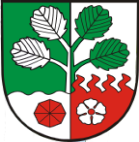 Obec Horní Olešnice Výpis usneseníz 3. veřejného zasedání zastupitelstva obce Horní Olešnice, konaného dne 31.08.2022 od 17. hod v zasedací místnostičp.63 Ždírnice – Horní OlešniceObecní zastupitelstvo:1) ZO určuje ověřovatele zápisu Mgr. Lenku Gažikovou a Jiřího Urbana a zapisovatelkou Pavlínu KlůzovouPro:     6, proti:     0, zdrželi se:    0Usnesení 3/01/2022 bylo schváleno 2) ZO schvaluje následující program zasedání ZO Zahájení, určení ověřovatelů zápisu a zapisovatele, schválení programu, kontrola zápisu a usneseníRegistrace a plátcovství DPH Smlouva o podpoře prodejny potravin v obci Horní Olešnice z dotačního fondu Královéhradeckého kraje č. 22RRD10-0033 „Podpora prodejny potravin v Horní Olešnici 2022“Hospodářská činnost v obecním lese  Kolaudace Návsi v Horní Olešnici        Rozpočtové opatření č. 8/2022 a 9/2022Různé informace, žádostiDiskuze, závěrPro:     6, proti:     0, zdrželi se:    0Usnesení 3/02/2022 bylo schváleno 3) ZO bere na vědomí zápis z předchozího veřejného zasedání ZO4) ZO schvaluje registraci a plátcovství k DPH a založení účtu v bance k plátcovství DPHPro:     5, proti:     0, zdrželi se:    1 (M. Linková)Usnesení 3/03/2022 bylo schváleno 5) ZO schvaluje Smlouvu o podpoře provozu prodejny potravin v obci Horní Olešnice a provozovatelem paní xxxxx xxxxxxxxxx. Poskytnutí dotace z dotačního fondu Královéhradeckého kraje „Podpora prodejny potravin v Horní Olešnici 2022“, evidovaná pod č. 22RRD10-0033.Pro:     6, proti:     0, zdrželi se:    0 Usnesení 3/04/2022 bylo schváleno6) ZO bere na vědomí hospodářskou činnost v obecním lese7) ZO bere na vědomí kolaudaci Návsi v Horní Olešnici8) ZO bere na vědomí rozpočtové opatření č. 8/2022 v pravomoci starosty obce9) ZO schvaluje rozpočtové opatření č. 9/2022 dle návrhuPro:     5, proti:     0, zdrželi se:    1 (M. Linková)Usnesení 3/05/2022 bylo schválenoUsnesení bylo vyhotoveno dne: 31. 08. 2022Zapisovatelka: Pavlína Klůzová                              ………..………………………Ověřovatelé:   Mgr. Lenka Gažiková                      …………………………….….                        Jiří Urban                                         …………….…………….……Starosta:          Petr Řehoř                                        ………..…………………..….Místostarosta: Jiří Mikulka                                      ………..………………………                                Rozpočet obce Horní Olešnice na rok 2022 vč. R.O. č.8/2022Rozpočet obce Horní Olešnice na rok 2022 vč. R.O. č.8/2022R.O. č.8/2022Příjmy8 624 183 Kč1 547 054 KčVýdaje9 643 977 Kč321 600 KčFinancování 81230 Kč0 KčFinancování 8124- 1 715 034 Kč0 KčFinancování 81152 734 828 Kč - 1 225 454 KčRozpočet obce Horní Olešnice na rok 2022 vč. R.O. č.9/2022Rozpočet obce Horní Olešnice na rok 2022 vč. R.O. č.9/2022R.O. č.9/2022Příjmy8 680 566 Kč56 383 KčVýdaje9 887 077 Kč243 100 KčFinancování 81230 Kč0 KčFinancování 8124- 1 715 034 Kč0 KčFinancování 81152 921 545 Kč 186 717 Kč